,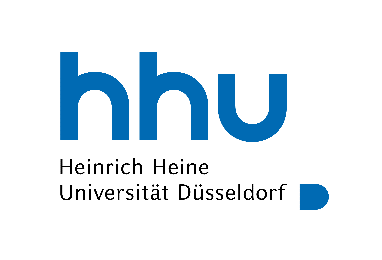 Fachschaft  PharmazieHeinrich-Heine-Universität DüsseldorfGeb. 26.31 U1 R41Universitätsstraße 140225 DüsseldorfTel.: 0211-8112516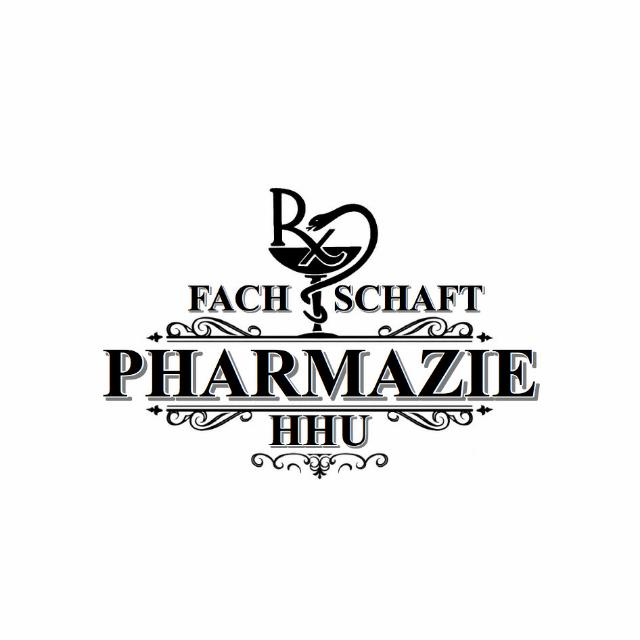 Protokoll der Hybrid-Fachschaft-Sitzung 30.11.2021Anwesende Räte:  	 Marie F.	 Eunice M.		 Emely S.		 Samuel K. Alexander G.	 Florian S.		 Evelyn W.		 Tim M. Kerstin S.	 Hannah S.		 Moritz K. 		 Jonas H.Anfang: 18:32Tagesordnung:TOP 0: RegulariaBeschlussfähigkeit wird festgestelltRedeleitung wird Moritz K. übertragenTOP 1: ProfessorengesprächAm 1.12 jetzt komplett onlineMögliche TopsAusrichtung der BVTLizenzen Arzneibuch1. Stex2. Semester möchte Hybrid-VeranstaltungenAllgemeine Tendenz zu den künftigen VeranstaltungenTOP 2: Ausrichtung BVTAusrichtung der BVT mit der Fachschaft BonnPositives Stimmungsbild für BVT mit Bonn in DüsseldorfGespaltenes Stimmungsbild für BVT mit Bonn in BonnTOP 3: WEBrandschutzmaßnahmen im MärzRenovierung 26 Gebäude für ca. 3 JahreBerufungskommission für klinische Pharmazie nächstes Jahr2 Studierende aus dem Hauptstudium gesuchtQVM-Deadline am 20. Januar 2022TOP 4: SonstigesKittelverkauf nächstes Semester mit Vorbestellung und Abholung nach NachnamenNur noch Dienstags Sprechstunde von 12:15 bis 12:45Restliche Erstitüten ausgebenKeine online Sprechstunde zur StudienorientierungVampire Cup AuslosungEnde: 19:28Protokollführer: Samuel Kolorz